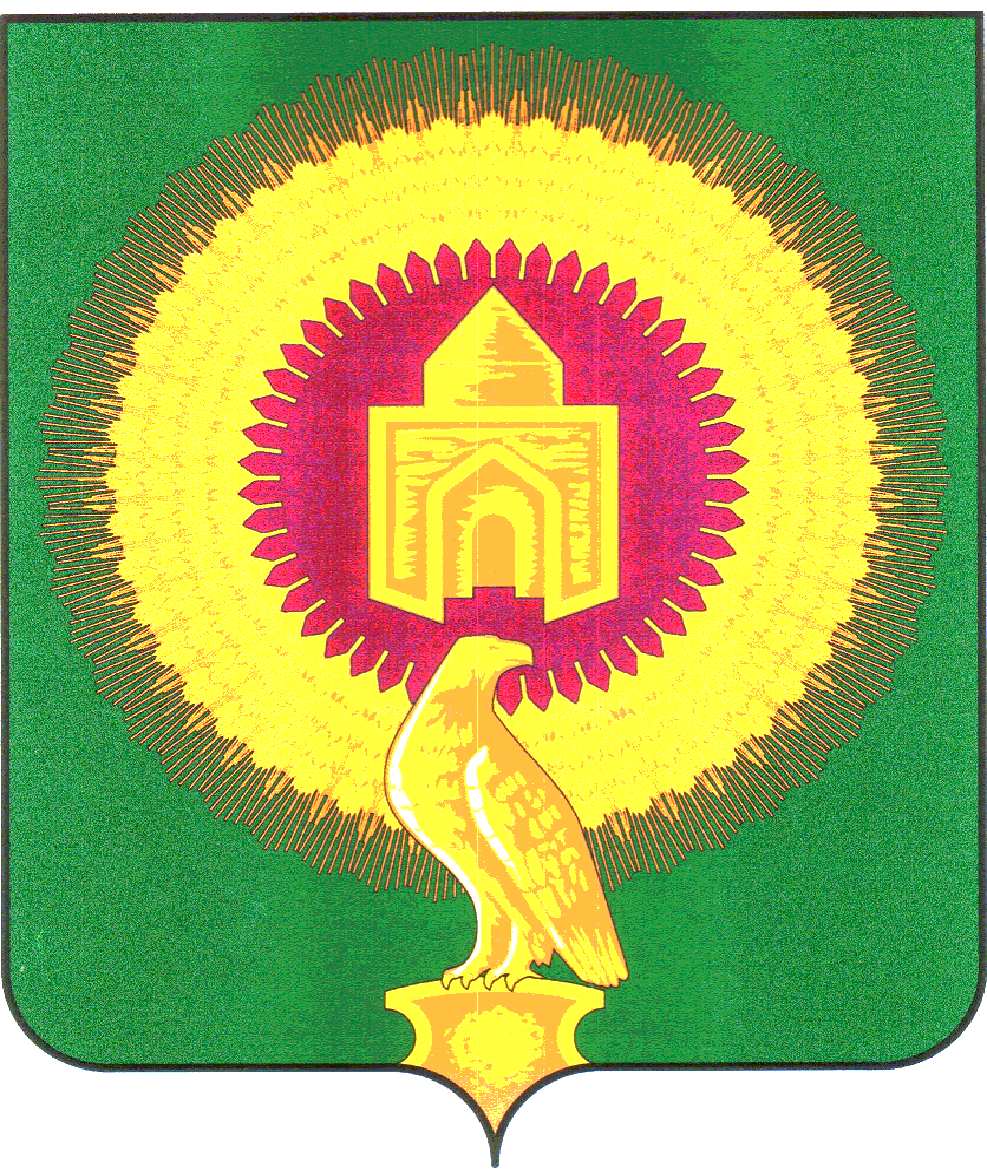 СОВЕТ ДЕПУТАТОВВАРНЕНСКОГО СЕЛЬСКОГО ПОСЕЛЕНИЯВАРНЕНСКОГО МУНИЦИПАЛЬНОГО РАЙОНАЧЕЛЯБИНСКОЙ ОБЛАСТИРЕШЕНИЕот 29 декабря 2023 года               № 34О внесении изменений и дополненийв бюджет Варненского сельскогопоселения на 2023 год и на плановый период 2024 и 2025 годовСовет депутатов Варненского сельского поселения РЕШАЕТ:1. Внести в бюджет Варненского сельского поселения на 2023 год и на плановый период 2024 и 2025 годов, принятый Решением Совета депутатов Варненского сельского поселения Варненского муниципального района Челябинской области от 22 декабря 2022 года № 33(с изменениями от 24 января 2023 года № 3; от 31 марта 2023 года № 4; от 30 июня 2023г. №9; от 29 сентября 2023г; 30 ноября 2023г.) следующие изменения:1) в статье 1:в пункте 1 пп.1 слова «в сумме 164705,41  тыс. рублей» заменить на слова «в сумме 161097,07 тыс. рублей», слова «в сумме 150784,12  тыс. рублей» заменить на слова «в сумме 147175,78 тыс. рублей»;в пункте 1 п.п. 2 слова «в сумме 167793,78 тыс. рублей» заменить на слова «в сумме 164185,44 тыс. рублей»;- приложение 2 изложить в новой редакции (приложение № 1 к настоящему Решению);- приложение 4 изложить в новой редакции (приложение № 2 к настоящему Решению);- приложение 10 изложить в новой редакции (приложение № 3 к настоящему Решению).2. Настоящее Решение вступает в силу со дня его подписания и обнародования.Глава Варненского сельского  поселения	А.Н.РябоконьПредседатель Совета депутатов	Л.Ю.СтуденикинаПриложение 1к решению «О внесении изменений и дополненийв бюджет Варненского сельского поселенияна 2023 год и на плановый период 2024 и 2025 годов»от 29 декабря 2023 года №34 Приложение 2к решению «О бюджете Варненского сельского поселенияна 2023 год и на плановый период 2024 и 2025 годов»от 22 декабря 2022 года № 33Распределение бюджетных ассигнований по разделам, подразделам, целевым статьям, группам видов расходов классификации расходов бюджета Варненского сельского поселения на 2023 год	     (тыс. руб.)Пиложение 2к решению «О внесении изменений и дополненийв бюджет Варненского сельского поселенияна 2023 год и на плановый период 2024 и 2025 годов»от 29 декабря 2023 года №34 Приложение 4к решению «О бюджете Варненского сельского поселенияна 2023 год и на плановый период 2024 и 2025 годов»от 22 декабря 2022 года № 33Ведомственная структура расходов бюджета Варненского сельского поселенияна 2023 год	    (тыс. руб.)Приложение 3к решению «О внесении изменений и дополненийв бюджет Варненского сельского поселенияна 2023 год и на плановый период 2024 и 2025 годов»от 29 декабря 2023 года № 34Приложение 10к решению «О бюджете Варненского сельского поселенияна 2023 год и на плановый период 2024 и 2025 годов»от 22 декабря 2022 года № 33Источники внутреннего финансирования дефицита бюджета Варненского сельского поселения на 2023 годНаименование показателяКБККБККБККБКТекущий годНаименование показателяРазделПодразделКЦСРКВРТекущий год123456ВСЕГО:164 185,44ОБЩЕГОСУДАРСТВЕННЫЕ ВОПРОСЫ0134 860,26Функционирование высшего должностного лица субъекта Российской Федерации и муниципального образования01021 309,39Поощрение муниципальных управленческих команд в Челябинской области0102990009922064,12Расходы на выплаты персоналу в целях обеспечения выполнения функций государственными (муниципальными) органами, казенными учреждениями, органами управления государственными внебюджетными фондами0102990009922010064,12Расходы общегосударственного характера010299004000001 245,27Глава муниципального образования010299004203011 245,27Расходы на выплаты персоналу в целях обеспечения выполнения функций государственными (муниципальными) органами, казенными учреждениями, органами управления государственными внебюджетными фондами010299004203011001 245,27Функционирование Правительства Российской Федерации, высших исполнительных органов государственной власти субъектов Российской Федерации, местных администраций01048 228,61Расходы общегосударственного характера010499004000008 019,93Центральный аппарат010499004204018 019,93Расходы на выплаты персоналу в целях обеспечения выполнения функций государственными (муниципальными) органами, казенными учреждениями, органами управления государственными внебюджетными фондами010499004204011003 963,02Закупка товаров, работ и услуг для обеспечения государственных (муниципальных) нужд010499004204012004 001,86Межбюджетные трансферты0104990042040150055,05Уплата налога на имущество организаций, земельного и транспортного налога01049908900000208,67Уплата налога на имущество организаций, земельного и транспортного налога государственными органами01049908920401208,67Иные бюджетные ассигнования01049908920401800208,67Обеспечение деятельности финансовых, налоговых и таможенных органов и органов финансового (финансово-бюджетного) надзора01062 214,41Расходы общегосударственного характера010699004000002 214,41Центральный аппарат010699004204012 214,41Расходы на выплаты персоналу в целях обеспечения выполнения функций государственными (муниципальными) органами, казенными учреждениями, органами управления государственными внебюджетными фондами010699004204011002 214,41Другие общегосударственные вопросы011323 107,85Оснащение мест (площадок) накопления твердых коммунальных отходов0113640006400294,79Закупка товаров, работ и услуг для обеспечения государственных (муниципальных) нужд0113640006400220094,79Закупка первичных средств пожаротушения, оборудование пожарных щитов, проверка и перезарядка огнетушителей01137100071003161,06Закупка товаров, работ и услуг для обеспечения государственных (муниципальных) нужд01137100071003200161,06Подготовка на кадастровый учёт и регистрация права01137200072003213,90Закупка товаров, работ и услуг для обеспечения государственных (муниципальных) нужд01137200072003200213,90Формирование муниципальной собственности (жилых и нежилых помещений, зданий, земельных участков и иных основных средств), проведение ремонтных, восстановительных работ объектов муниципальной собственности0113720007200421 716,51Закупка товаров, работ и услуг для обеспечения государственных (муниципальных) нужд0113720007200420021 716,51Подготовка технического плана и схем на недвижимое и движимое имущество01137200072005100,30Закупка товаров, работ и услуг для обеспечения государственных (муниципальных) нужд01137200072005200100,30Освещение населённых пунктов0113740007400139,00Закупка товаров, работ и услуг для обеспечения государственных (муниципальных) нужд0113740007400120039,00Приобретение и установка камер уличного видеонаблюдения0113750007500116,60Закупка товаров, работ и услуг для обеспечения государственных (муниципальных) нужд0113750007500120016,60Другие мероприятия в рамках вопросов местного значения0113990009900210,08Закупка товаров, работ и услуг для обеспечения государственных (муниципальных) нужд0113990009900220010,08Реализация инициативных проектов01139900099600599,97Реализация инициативного проекта "Приобретение и установка детской площадки в п.Кызыл-Маяк"0113990009960Z599,97Закупка товаров, работ и услуг для обеспечения государственных (муниципальных) нужд0113990009960Z200599,97Расходы общегосударственного характера0113990040000056,00Резервный фонд администрации сельского поселения0113990047060056,00Закупка товаров, работ и услуг для обеспечения государственных (муниципальных) нужд0113990047060020056,00Другие мероприятия по реализации государственных функций0113990090000099,64Выполнение других обязательств государства0113990092030099,64Иные бюджетные ассигнования0113990092030080099,64НАЦИОНАЛЬНАЯ ОБОРОНА02658,71Мобилизационная и вневойсковая подготовка0203658,71Подпрограмма "Допризывная подготовка молодежи в Челябинской области"02034630000000658,71Осуществление полномочий по первичному воинскому учету на территориях, где отсутствуют военные комиссариаты02034630051180658,71Расходы на выплаты персоналу в целях обеспечения выполнения функций государственными (муниципальными) органами, казенными учреждениями, органами управления государственными внебюджетными фондами02034630051180100632,37Закупка товаров, работ и услуг для обеспечения государственных (муниципальных) нужд0203463005118020026,34НАЦИОНАЛЬНАЯ БЕЗОПАСНОСТЬ И ПРАВООХРАНИТЕЛЬНАЯ ДЕЯТЕЛЬНОСТЬ031 811,18Защита населения и территории от чрезвычайных ситуаций природного и техногенного характера, пожарная безопасность03101 811,18Предупреждение чрезвычайных ситуаций031025000250061 763,18Закупка товаров, работ и услуг для обеспечения государственных (муниципальных) нужд031025000250062001 763,18Опашка противопожарных полос0310710007100248,00Закупка товаров, работ и услуг для обеспечения государственных (муниципальных) нужд0310710007100220048,00НАЦИОНАЛЬНАЯ ЭКОНОМИКА0485 118,81Дорожное хозяйство (дорожные фонды)040985 118,81Содержание улично-дорожной сети и искусственных сооружений Варненского муниципального района040918000180015 889,21Закупка товаров, работ и услуг для обеспечения государственных (муниципальных) нужд040918000180012005 889,21Капитальный ремонт и ремонт улично-дорожных сетей и искусственных сооружений на них040918000180021 364,33Закупка товаров, работ и услуг для обеспечения государственных (муниципальных) нужд040918000180022001 364,33Мероприятия по совершенствованию движения пешеходов и предупреждению аварийности с участием пешеходов040924000240026 714,99Закупка товаров, работ и услуг для обеспечения государственных (муниципальных) нужд040924000240022006 714,99Совершенствование организации дорожного движения0409240002400392,57Закупка товаров, работ и услуг для обеспечения государственных (муниципальных) нужд0409240002400320092,57Ремонт объекта: Плотина-дамба участок дороги ул.Магнитогорская с.Варна0409650006500443 424,98Закупка товаров, работ и услуг для обеспечения государственных (муниципальных) нужд0409650006500420043 424,98Капитальный ремонт, ремонт и содержание автомобильных дорог общего пользования местного значения040965000S605027 632,74Закупка товаров, работ и услуг для обеспечения государственных (муниципальных) нужд040965000S605020027 632,74ЖИЛИЩНО-КОММУНАЛЬНОЕ ХОЗЯЙСТВО0523 557,62Жилищное хозяйство0501119,88Подпрограмма "Капитальный ремонт многоквартирных домов на территории Варненского муниципального района с муниципального жилого фонда"05010960000000119,88Оплата взносов за капитальный ремонт многоквартирных домов на территории Варненского муниципального района05010960009001119,88Закупка товаров, работ и услуг для обеспечения государственных (муниципальных) нужд05010960009001200119,88Благоустройство050322 650,72Освещение населённых пунктов050374000740014 395,21Закупка товаров, работ и услуг для обеспечения государственных (муниципальных) нужд050374000740012004 395,21Организация благоустройства и озеленения территории поселения0503740007400214 394,85Закупка товаров, работ и услуг для обеспечения государственных (муниципальных) нужд0503740007400220014 394,85Обслуживание и ремонт сетей уличного освещения050374000740032 262,20Закупка товаров, работ и услуг для обеспечения государственных (муниципальных) нужд050374000740032002 262,20Прочие мероприятия по благоустройству050374000740041 102,55Закупка товаров, работ и услуг для обеспечения государственных (муниципальных) нужд05037400074004200646,52Межбюджетные трансферты05037400074004500456,03Обслуживание и содержание систем хранения информации05037500075002223,94Закупка товаров, работ и услуг для обеспечения государственных (муниципальных) нужд05037500075002200223,94Благоустройство территории сельских поселений0503800008008056,58Освещение населённых пунктов0503800008008156,58Закупка товаров, работ и услуг для обеспечения государственных (муниципальных) нужд0503800008008120056,58Другие мероприятия в рамках вопросов местного значения0503990009900279,55Закупка товаров, работ и услуг для обеспечения государственных (муниципальных) нужд0503990009900220079,55Реализация мероприятий по благоустройству сельских территорий05039906000000135,85Расходы на прочие мероприятия по благоустройству поселений05039906000500135,85Закупка товаров, работ и услуг для обеспечения государственных (муниципальных) нужд05039906000500200135,85Другие вопросы в области жилищно-коммунального хозяйства0505787,02Подпрограмма "Комплексное развитие систем водоснабжения и водоотведения Варненского муниципального района0505091000000046,31Ремонт водонапорных сетей0505091000900146,31Закупка товаров, работ и услуг для обеспечения государственных (муниципальных) нужд0505091000900120046,31Подпрограмма "Комплексное развитие систем теплоснабжения Варненского муниципального района"05050930000000740,70Разработка и корректировка схем теплоснабжения05050930009002177,05Закупка товаров, работ и услуг для обеспечения государственных (муниципальных) нужд05050930009002200177,05Ремонт сетей теплоснабжения05050930102000563,65Закупка товаров, работ и услуг для обеспечения государственных (муниципальных) нужд05050930102000200563,65ОХРАНА ОКРУЖАЮЩЕЙ СРЕДЫ067 718,47Другие вопросы в области охраны окружающей среды06057 718,47Мероприятия межпоселенческого характера по охране окружающей среды в Варненском муниципальном районе060509200090015 298,32Закупка товаров, работ и услуг для обеспечения государственных (муниципальных) нужд060509200090012005 298,32Оснащение мест (площадок) накопления твердых коммунальных отходов060564000640022 351,63Закупка товаров, работ и услуг для обеспечения государственных (муниципальных) нужд060564000640022002 351,63Региональный проект «Комплексная система об-ращения с твердыми коммунальными отходами»0605640G20000068,53Обеспечение контейнерным сбором образующихся в жилом фонде ТКО0605640G24312068,53Закупка товаров, работ и услуг для обеспечения государственных (муниципальных) нужд0605640G24312020068,53КУЛЬТУРА, КИНЕМАТОГРАФИЯ081 540,50Другие вопросы в области культуры, кинематографии08041 540,50Культурно-досуговые учреждения080463001000001 540,50Проведение праздничного мероприятия День Варны и День металлурга080463001630021 540,50Закупка товаров, работ и услуг для обеспечения государственных (муниципальных) нужд08046300163002200990,90Социальное обеспечение и иные выплаты населению08046300163002300549,60ФИЗИЧЕСКАЯ КУЛЬТУРА И СПОРТ118 919,90Массовый спорт11028 919,90Приобретение спортивного инвентаря и оборудо-вания для физкультурно-спортивных организаций110220000S00442 233,00Закупка товаров, работ и услуг для обеспечения государственных (муниципальных) нужд110220000S00442002 233,00Оплата услуг специалистов по организации физкультурно-оздоровительной и спортивно-массовой работы с населением старшего поколения110220000S004Д291,83Закупка товаров, работ и услуг для обеспечения государственных (муниципальных) нужд110220000S004Д200291,83Оплата услуг специалистов по организации физкультурно-оздоровительной и спортивно-массовой работы с населением, занятым в экономике110220000S004М291,83Закупка товаров, работ и услуг для обеспечения государственных (муниципальных) нужд110220000S004М200291,83Совершенствование системы физического воспитания различных категорий и групп населения и обеспечение организации и проведения спортивно- массовых мероприятий и соревнований по видам спорта.1102200010000085,00Организация и проведение мероприятий в сфере физической культуры и спорта1102200012040085,00Закупка товаров, работ и услуг для обеспечения государственных (муниципальных) нужд1102200012040020085,00ГТО11022000200000311,83Оснащение спортивным инвентарем, оборудованием и содержание центра ГТО1102200022000120,00Закупка товаров, работ и услуг для обеспечения государственных (муниципальных) нужд1102200022000120020,00Заработная плата инструктору по адаптивному спорту и инструктору по ГТО11022000220400291,83Расходы на выплаты персоналу в целях обеспечения выполнения функций государственными (муниципальными) органами, казенными учреждениями, органами управления государственными внебюджетными фондами11022000220400100291,83Внедрение многоуровневой системы проведения спортивных мероприятий с целью централизованной подготовки сборных команд Варненского района и обеспечение их участия в областных, Всероссийских официальных спортивных мероприятиях и соревнованиях1102200030000093,80Организация и проведение физкультурных и спортивных мероприятий с целью централизованной подготовки сборных команд Варненского муниципального района и обеспечение их участия в областных, Всероссийских спортивных мероприятиях и соревнованиях по видам спорта в соответствии с единым календарным планом1102200032000493,80Закупка товаров, работ и услуг для обеспечения государственных (муниципальных) нужд1102200032000420093,80Развитие адаптивной физической культуры и спорта11022000600000583,66Оплата услуг специалистов по организации физкультурно-оздоровительной и спортивно-массовой работы с лицами с ограниченными возможностями здоровья110220006S0047583,66Закупка товаров, работ и услуг для обеспечения государственных (муниципальных) нужд110220006S0047200583,66Развитие физической культуры и массового спорта в сельском поселении110270000700013 760,65Расходы на выплаты персоналу в целях обеспечения выполнения функций государственными (муниципальными) органами, казенными учреждениями, органами управления государственными внебюджетными фондами110270000700011003 332,80Закупка товаров, работ и услуг для обеспечения государственных (муниципальных) нужд11027000070001200330,19Социальное обеспечение и иные выплаты населению1102700007000130093,66Иные бюджетные ассигнования110270000700018004,00Укрепление материально-технической базы физической культуры и массового спорта11027000070002313,99Закупка товаров, работ и услуг для обеспечения государственных (муниципальных) нужд11027000070002200313,99Содержание и коммунальное обслуживание здания спортзала11027000070003698,48Закупка товаров, работ и услуг для обеспечения государственных (муниципальных) нужд11027000070003200698,48Уплата налога на имущество организаций, земельного и транспортного налога11027000070079255,83Иные бюджетные ассигнования11027000070079800255,83Наименование показателяКБККБККБККБККБКТекущий годНаименование показателяКВСРРазделПодразделКЦСРКВРТекущий год1234567ВСЕГО:164 185,44Администрация Варненского сельского поселения Варненского муниципального района Челябинской области820164 185,44ОБЩЕГОСУДАРСТВЕННЫЕ ВОПРОСЫ8200134 860,26Функционирование высшего должностного лица субъекта Российской Федерации и муниципального образования82001021 309,39Поощрение муниципальных управленческих команд в Челябинской области8200102990009922064,12Расходы на выплаты персоналу в целях обеспечения выполнения функций государственными (муниципальными) органами, казенными учреждениями, органами управления государственными внебюджетными фондами8200102990009922010064,12Расходы общегосударственного характера820010299004000001 245,27Глава муниципального образования820010299004203011 245,27Расходы на выплаты персоналу в целях обеспечения выполнения функций государственными (муниципальными) органами, казенными учреждениями, органами управления государственными внебюджетными фондами820010299004203011001 245,27Функционирование Правительства Российской Федерации, высших исполнительных органов государственной власти субъектов Российской Федерации, местных администраций82001048 228,61Расходы общегосударственного характера820010499004000008 019,93Центральный аппарат820010499004204018 019,93Расходы на выплаты персоналу в целях обеспечения выполнения функций государственными (муниципальными) органами, казенными учреждениями, органами управления государственными внебюджетными фондами820010499004204011003 963,02Закупка товаров, работ и услуг для обеспечения государственных (муниципальных) нужд820010499004204012004 001,86Межбюджетные трансферты8200104990042040150055,05Уплата налога на имущество организаций, земельного и транспортного налога82001049908900000208,67Уплата налога на имущество организаций, земельного и транспортного налога государственными органами82001049908920401208,67Иные бюджетные ассигнования82001049908920401800208,67Обеспечение деятельности финансовых, налоговых и таможенных органов и органов финансового (финансово-бюджетного) надзора82001062 214,41Расходы общегосударственного характера820010699004000002 214,41Центральный аппарат820010699004204012 214,41Расходы на выплаты персоналу в целях обеспечения выполнения функций государственными (муниципальными) органами, казенными учреждениями, органами управления государственными внебюджетными фондами820010699004204011002 214,41Другие общегосударственные вопросы820011323 107,85Оснащение мест (площадок) накопления твердых коммунальных отходов8200113640006400294,79Закупка товаров, работ и услуг для обеспечения государственных (муниципальных) нужд8200113640006400220094,79Закупка первичных средств пожаротушения, оборудование пожарных щитов, проверка и перезарядка огнетушителей82001137100071003161,06Закупка товаров, работ и услуг для обеспечения государственных (муниципальных) нужд82001137100071003200161,06Подготовка на кадастровый учёт и регистрация права82001137200072003213,90Закупка товаров, работ и услуг для обеспечения государственных (муниципальных) нужд82001137200072003200213,90Формирование муниципальной собственности (жилых и нежилых помещений, зданий, земельных участков и иных основных средств), проведение ремонтных, восстановительных работ объектов муниципальной собственности8200113720007200421 716,51Закупка товаров, работ и услуг для обеспечения государственных (муниципальных) нужд8200113720007200420021 716,51Подготовка технического плана и схем на недвижимое и движимое имущество82001137200072005100,30Закупка товаров, работ и услуг для обеспечения государственных (муниципальных) нужд82001137200072005200100,30Освещение населённых пунктов8200113740007400139,00Закупка товаров, работ и услуг для обеспечения государственных (муниципальных) нужд8200113740007400120039,00Приобретение и установка камер уличного видеонаблюдения8200113750007500116,60Закупка товаров, работ и услуг для обеспечения государственных (муниципальных) нужд8200113750007500120016,60Другие мероприятия в рамках вопросов местного значения8200113990009900210,08Закупка товаров, работ и услуг для обеспечения государственных (муниципальных) нужд8200113990009900220010,08Реализация инициативных проектов82001139900099600599,97Реализация инициативного проекта "Приобретение и установка детской площадки в п.Кызыл-Маяк"8200113990009960Z599,97Закупка товаров, работ и услуг для обеспечения государственных (муниципальных) нужд8200113990009960Z200599,97Расходы общегосударственного характера8200113990040000056,00Резервный фонд администрации сельского поселения8200113990047060056,00Закупка товаров, работ и услуг для обеспечения государственных (муниципальных) нужд8200113990047060020056,00Другие мероприятия по реализации государственных функций8200113990090000099,64Выполнение других обязательств государства8200113990092030099,64Иные бюджетные ассигнования8200113990092030080099,64НАЦИОНАЛЬНАЯ ОБОРОНА82002658,71Мобилизационная и вневойсковая подготовка8200203658,71Подпрограмма "Допризывная подготовка молодежи в Челябинской области"82002034630000000658,71Осуществление полномочий по первичному воинскому учету на территориях, где отсутствуют военные комиссариаты82002034630051180658,71Расходы на выплаты персоналу в целях обеспечения выполнения функций государственными (муниципальными) органами, казенными учреждениями, органами управления государственными внебюджетными фондами82002034630051180100632,37Закупка товаров, работ и услуг для обеспечения государственных (муниципальных) нужд8200203463005118020026,34НАЦИОНАЛЬНАЯ БЕЗОПАСНОСТЬ И ПРАВООХРАНИТЕЛЬНАЯ ДЕЯТЕЛЬНОСТЬ820031 811,18Защита населения и территории от чрезвычайных ситуаций природного и техногенного характера, пожарная безопасность82003101 811,18Предупреждение чрезвычайных ситуаций820031025000250061 763,18Закупка товаров, работ и услуг для обеспечения государственных (муниципальных) нужд820031025000250062001 763,18Опашка противопожарных полос8200310710007100248,00Закупка товаров, работ и услуг для обеспечения государственных (муниципальных) нужд8200310710007100220048,00НАЦИОНАЛЬНАЯ ЭКОНОМИКА8200485 118,81Дорожное хозяйство (дорожные фонды)820040985 118,81Содержание улично-дорожной сети и искусственных сооружений Варненского муниципального района820040918000180015 889,21Закупка товаров, работ и услуг для обеспечения государственных (муниципальных) нужд820040918000180012005 889,21Капитальный ремонт и ремонт улично-дорожных сетей и искусственных сооружений на них820040918000180021 364,33Закупка товаров, работ и услуг для обеспечения государственных (муниципальных) нужд820040918000180022001 364,33Мероприятия по совершенствованию движения пешеходов и предупреждению аварийности с участием пешеходов820040924000240026 714,99Закупка товаров, работ и услуг для обеспечения государственных (муниципальных) нужд820040924000240022006 714,99Совершенствование организации дорожного движения8200409240002400392,57Закупка товаров, работ и услуг для обеспечения государственных (муниципальных) нужд8200409240002400320092,57Ремонт объекта: Плотина-дамба участок дороги ул.Магнитогорская с.Варна8200409650006500443 424,98Закупка товаров, работ и услуг для обеспечения государственных (муниципальных) нужд8200409650006500420043 424,98Капитальный ремонт, ремонт и содержание автомобильных дорог общего пользования местного значения820040965000S605027 632,74Закупка товаров, работ и услуг для обеспечения государственных (муниципальных) нужд820040965000S605020027 632,74ЖИЛИЩНО-КОММУНАЛЬНОЕ ХОЗЯЙСТВО8200523 557,62Жилищное хозяйство8200501119,88Подпрограмма "Капитальный ремонт многоквартирных домов на территории Варненского муниципального района с муниципального жилого фонда"82005010960000000119,88Оплата взносов за капитальный ремонт многоквартирных домов на территории Варненского муниципального района82005010960009001119,88Закупка товаров, работ и услуг для обеспечения государственных (муниципальных) нужд82005010960009001200119,88Благоустройство820050322 650,72Освещение населённых пунктов820050374000740014 395,21Закупка товаров, работ и услуг для обеспечения государственных (муниципальных) нужд820050374000740012004 395,21Организация благоустройства и озеленения территории поселения8200503740007400214 394,85Закупка товаров, работ и услуг для обеспечения государственных (муниципальных) нужд8200503740007400220014 394,85Обслуживание и ремонт сетей уличного освещения820050374000740032 262,20Закупка товаров, работ и услуг для обеспечения государственных (муниципальных) нужд820050374000740032002 262,20Прочие мероприятия по благоустройству820050374000740041 102,55Закупка товаров, работ и услуг для обеспечения государственных (муниципальных) нужд82005037400074004200646,52Межбюджетные трансферты82005037400074004500456,03Обслуживание и содержание систем хранения информации82005037500075002223,94Закупка товаров, работ и услуг для обеспечения государственных (муниципальных) нужд82005037500075002200223,94Благоустройство территории сельских поселений8200503800008008056,58Освещение населённых пунктов8200503800008008156,58Закупка товаров, работ и услуг для обеспечения государственных (муниципальных) нужд8200503800008008120056,58Другие мероприятия в рамках вопросов местного значения8200503990009900279,55Закупка товаров, работ и услуг для обеспечения государственных (муниципальных) нужд8200503990009900220079,55Реализация мероприятий по благоустройству сельских территорий82005039906000000135,85Расходы на прочие мероприятия по благоустройству поселений82005039906000500135,85Закупка товаров, работ и услуг для обеспечения государственных (муниципальных) нужд82005039906000500200135,85Другие вопросы в области жилищно-коммунального хозяйства8200505787,02Подпрограмма "Комплексное развитие систем водоснабжения и водоотведения Варненского муниципального района8200505091000000046,31Ремонт водонапорных сетей8200505091000900146,31Закупка товаров, работ и услуг для обеспечения государственных (муниципальных) нужд8200505091000900120046,31Подпрограмма "Комплексное развитие систем теплоснабжения Варненского муниципального района"82005050930000000740,70Разработка и корректировка схем теплоснабжения82005050930009002177,05Закупка товаров, работ и услуг для обеспечения государственных (муниципальных) нужд82005050930009002200177,05Ремонт сетей теплоснабжения82005050930102000563,65Закупка товаров, работ и услуг для обеспечения государственных (муниципальных) нужд82005050930102000200563,65ОХРАНА ОКРУЖАЮЩЕЙ СРЕДЫ820067 718,47Другие вопросы в области охраны окружающей среды82006057 718,47Мероприятия межпоселенческого характера по охране окружающей среды в Варненском муниципальном районе820060509200090015 298,32Закупка товаров, работ и услуг для обеспечения государственных (муниципальных) нужд820060509200090012005 298,32Оснащение мест (площадок) накопления твердых коммунальных отходов820060564000640022 351,63Закупка товаров, работ и услуг для обеспечения государственных (муниципальных) нужд820060564000640022002 351,63Региональный проект «Комплексная система об-ращения с твердыми коммунальными отходами»8200605640G20000068,53Обеспечение контейнерным сбором образующихся в жилом фонде ТКО8200605640G24312068,53Закупка товаров, работ и услуг для обеспечения государственных (муниципальных) нужд8200605640G24312020068,53КУЛЬТУРА, КИНЕМАТОГРАФИЯ820081 540,50Другие вопросы в области культуры, кинематографии82008041 540,50Культурно-досуговые учреждения820080463001000001 540,50Проведение праздничного мероприятия День Варны и День металлурга820080463001630021 540,50Закупка товаров, работ и услуг для обеспечения государственных (муниципальных) нужд82008046300163002200990,90Социальное обеспечение и иные выплаты населению82008046300163002300549,60ФИЗИЧЕСКАЯ КУЛЬТУРА И СПОРТ820118 919,90Массовый спорт82011028 919,90Приобретение спортивного инвентаря и оборудо-вания для физкультурно-спортивных организаций820110220000S00442 233,00Закупка товаров, работ и услуг для обеспечения государственных (муниципальных) нужд820110220000S00442002 233,00Оплата услуг специалистов по организации физкультурно-оздоровительной и спортивно-массовой работы с населением старшего поколения820110220000S004Д291,83Закупка товаров, работ и услуг для обеспечения государственных (муниципальных) нужд820110220000S004Д200291,83Оплата услуг специалистов по организации физкультурно-оздоровительной и спортивно-массовой работы с населением, занятым в экономике820110220000S004М291,83Закупка товаров, работ и услуг для обеспечения государственных (муниципальных) нужд820110220000S004М200291,83Совершенствование системы физического воспитания различных категорий и групп населения и обеспечение организации и проведения спортивно- массовых мероприятий и соревнований по видам спорта.8201102200010000085,00Организация и проведение мероприятий в сфере физической культуры и спорта8201102200012040085,00Закупка товаров, работ и услуг для обеспечения государственных (муниципальных) нужд8201102200012040020085,00ГТО82011022000200000311,83Оснащение спортивным инвентарем, оборудованием и содержание центра ГТО8201102200022000120,00Закупка товаров, работ и услуг для обеспечения государственных (муниципальных) нужд8201102200022000120020,00Заработная плата инструктору по адаптивному спорту и инструктору по ГТО82011022000220400291,83Расходы на выплаты персоналу в целях обеспечения выполнения функций государственными (муниципальными) органами, казенными учреждениями, органами управления государственными внебюджетными фондами82011022000220400100291,83Внедрение многоуровневой системы проведения спортивных мероприятий с целью централизованной подготовки сборных команд Варненского района и обеспечение их участия в областных, Всероссийских официальных спортивных мероприятиях и соревнованиях8201102200030000093,80Организация и проведение физкультурных и спортивных мероприятий с целью централизованной подготовки сборных команд Варненского муниципального района и обеспечение их участия в областных, Всероссийских спортивных мероприятиях и соревнованиях по видам спорта в соответствии с единым календарным планом8201102200032000493,80Закупка товаров, работ и услуг для обеспечения государственных (муниципальных) нужд8201102200032000420093,80Развитие адаптивной физической культуры и спорта82011022000600000583,66Оплата услуг специалистов по организации физкультурно-оздоровительной и спортивно-массовой работы с лицами с ограниченными возможностями здоровья820110220006S0047583,66Закупка товаров, работ и услуг для обеспечения государственных (муниципальных) нужд820110220006S0047200583,66Развитие физической культуры и массового спорта в сельском поселении820110270000700013 760,65Расходы на выплаты персоналу в целях обеспечения выполнения функций государственными (муниципальными) органами, казенными учреждениями, органами управления государственными внебюджетными фондами820110270000700011003 332,80Закупка товаров, работ и услуг для обеспечения государственных (муниципальных) нужд82011027000070001200330,19Социальное обеспечение и иные выплаты населению8201102700007000130093,66Иные бюджетные ассигнования820110270000700018004,00Укрепление материально-технической базы физической культуры и массового спорта82011027000070002313,99Закупка товаров, работ и услуг для обеспечения государственных (муниципальных) нужд82011027000070002200313,99Содержание и коммунальное обслуживание здания спортзала82011027000070003698,48Закупка товаров, работ и услуг для обеспечения государственных (муниципальных) нужд82011027000070003200698,48Уплата налога на имущество организаций, земельного и транспортного налога82011027000070079255,83Иные бюджетные ассигнования82011027000070079800255,83                               (тыс. рублей)Наименование показателяНаименование показателяАдминистраторКод источника финансирования по бюджетной классификацииУтвержденные бюджетные назначенияНаименование показателяНаименование показателяАдминистраторКод источника финансирования по бюджетной классификацииУтвержденные бюджетные назначенияНаименование показателяНаименование показателяАдминистраторКод источника финансирования по бюджетной классификацииУтвержденные бюджетные назначения11234ИТОГОИТОГО000900000000000000003088,37Увеличение прочих остатков средств, всегоУвеличение прочих остатков средств, всего82000000000000000000-161097,07  Увеличение прочих остатков средств бюджетов  Увеличение прочих остатков средств бюджетов82001050000000000500-161097,07  Увеличение прочих остатков денежных средств бюджетов  Увеличение прочих остатков денежных средств бюджетов82001050200000000500-161097,07Увеличение прочих остатков денежных средств бюджетовУвеличение прочих остатков денежных средств бюджетов82001050201000000510-161097,07Увеличение прочих остатков денежных средств бюджетов сельских поселенийУвеличение прочих остатков денежных средств бюджетов сельских поселений82001050201100000510-161097,07уменьшение остатков средств, всегоуменьшение остатков средств, всего82000000000000000000164185,44  Уменьшение прочих остатков средств бюджетов  Уменьшение прочих остатков средств бюджетов82001050000000000600164185,44  Уменьшение прочих остатков денежных средств бюджетов  Уменьшение прочих остатков денежных средств бюджетов82001050200000000600164185,44  Уменьшение прочих остатков денежных средств бюджетов  Уменьшение прочих остатков денежных средств бюджетов82001050201000000610164185,44  Уменьшение прочих остатков денежных средств бюджетов сельских поселений  Уменьшение прочих остатков денежных средств бюджетов сельских поселений82001050201100000610164185,44